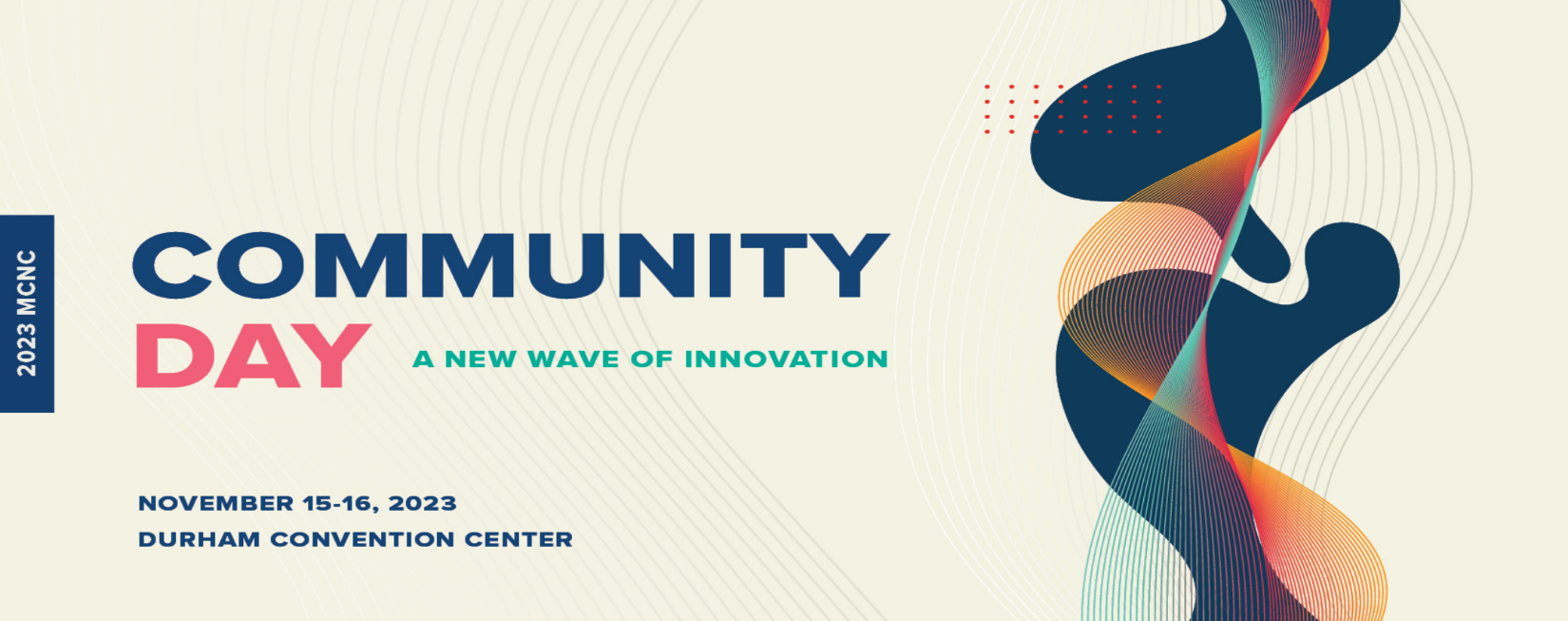 Jonathan VesterDirector of End User Support and Office of the CIO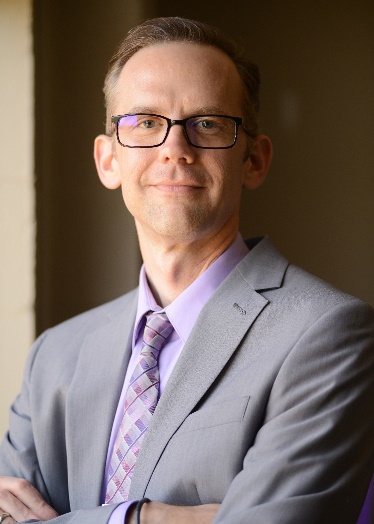 Wake Technical Community CollegeDr. Jonathan Vester has worked in technology for over 26 years, with 24 of those in higher education. During this time, he has held positions ranging from PC Technician to Chief Information Officer and has consulted for many institutions on topics including technology, leadership, institutional data, and curriculum design. His current position as Director of End User Support and Office of the CIO at Wake Technical Community College provides him opportunities to implement new technologies both inside and outside of the classroom, and to advocate for the thoughtful use of available and emerging technologies and data.Jonathan holds an associate in applied science in Information Systems from Wilson Community College, and a Bachelor of Science in Business Administration/Computer Information Systems, Master of Arts in Education in Community College Administration, and Doctorate of Education in Education Leadership with a Community College Administration concentration -- all three from Western Carolina University. He has also completed both the Certified Government Chief Information Officer program at UNC-Chapel Hill's School of Government and the North Carolina Community College Leadership Program.Jonathan was the recipient of the 2013 National Institute for Staff and Organizational Development Award, the 2012 MCNC Empower Award, and the 2005 Haywood Community College Superior Service Award. Residing in Rocky Mount with his wife and four children, he enjoys running, camping, 3d printing, geocaching, and experimenting with open hardware and software technologies.